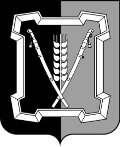 СОВЕТ  КУРСКОГО  МУНИЦИПАЛЬНОГО  ОКРУГАСТАВРОПОЛЬСКОГО КРАЯРЕШЕНИЕ23 ноября 2023 г.                       ст-ца Курская 			                     № 593 О передаче квартиры в собственность Яковине А.Л. в порядке приватизации муниципального имущества Курского муниципального округа Ставропольского края На основании заявления (вход. № 10073 от 27.09.2023) Яковины Альбины Лукичны, 11.09.1948 года рождения, в соответствии с Жилищным кодексом Российской Федерации, Гражданским кодексом Российской Федерации, Законом Российской Федерации от 04 июля 1991 г. № 1541-1 «О приватизации жилищного фонда в Российской Федерации», Уставом Курского муниципального округа Ставропольского края, Положением о порядке управления и распоряжения имуществом, находящимся в муниципальной собственности муниципального образования Курского муниципального округа Ставропольского края, утвержденным решением Совета Курского муниципального округа Ставропольского края от 23 декабря 2022 г. № 466,Совет Курского муниципального округа Ставропольского краяРЕШИЛ:1. Передать бесплатно в порядке приватизации из муниципальной собственности муниципального образования Курского муниципального округа Ставропольского края в собственность Яковине Альбине Лукичне, 11.09.1948 года рождения, квартиру площадью 62,5 кв. м, назначение «жилое помещение», с кадастровым номером 26:36:052102:581, местоположение: «Российская Федерация, Ставропольский край, Курский район, хутор Дыдымкин, улица Строителей, дом № 7, квартира № 19».2. Настоящее решение вступает в силу со дня его подписания.Председатель Совета Курскогомуниципального округа Ставропольского края                                     А.И.ВощановВременно исполняющий полномочия главы Курского муниципального округаСтавропольского края, первый заместитель главы администрации Курского муниципального округа Ставропольского края	                                                    П.В.Бабичев